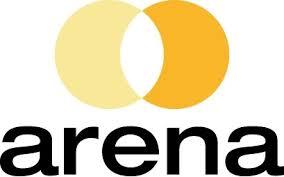 Besuchen Sie Altium auf der electronica 2016 in Halle A1, Stand 572Presseinformation 13/2016Arena schafft als Partner von Altium die Voraussetzungen für bidirektionale IntegrationEDAConnect für Altium/Arena schafft für Anwender von Altium Designer einen reibungslosen Prozess zur Interaktion mit Arena PLMFoster City, CA – 11. Oktober 2016  -   Arena Solutions, ein Pionier im Bereich der cloudbasierten Komplett-Plattform für Product Lifecycle Management (PLM), Supply-Chain-Kollaboration und Quality Management System (QMS), gab heute seine Zusammenarbeit mit Perception Software von Altium bekannt. Ziel ist die Bereitstellung einer bidirektionalen Integration auf der Basis von EDAConnect für Altium/Arena. Entwickler haben es im Rahmen ihrer Tätigkeit mit zahlreichen Applikationen zu tun. Damit ein PLM-System im unternehmerischen Bereich möglichst wirkungsvoll eingesetzt werden kann, müssen alle am Produktdesign- und Fertigungsprozess Beteiligten eine einfache und effektive Möglichkeit zur Interaktion mit dem Produktsystem in die Hand bekommen. EDAConnect für Altium/Arena enthält zwei Komponenten: Library Sync und BOM Publish (BOM steht für ‚bill of materials‘ – dt. ‚Stückliste‘). Library Sync stellt der Entwicklungsabteilung die jeweils aktuellste Liste der Komponenten und der freigegebenen Hersteller aus Arena PLM zur Verfügung, während BOM Publish für die reibungslose Freigabe der Stückliste an Arena PLM sorgt. Mit dieser Integration profitieren die Nutzer von Altium Designer® von einer direkten Übertragung von Bauteil-Metadaten zwischen Arena PLM und Altium sowie von einer transparenten BOM-Publizierung von Altium an Arena PLM. Somit gibt EDAConnect Entwicklern die Möglichkeit, Prototypen schneller abzuliefern und die Zeit bis zur Produkteinführung zu verkürzen. „Wir sind hoch erfreut über diese Integrations-Partnerschaft mit Altium“, sagt Steve Chalgren, EVP, Product Management and Chief Strategy Officer bei Arena Solutions. „Hierdurch nämlich ergibt sich eine entscheidende Zeitersparnis bei der Detailarbeit zur Entwicklung neuer und innovativer Produkte.“ „Arena PLM weitet seinen Kundenstamm rapide aus und wächst deutlich schneller als der PLM-Markt insgesamt“, sagt Henry Potts, Chief Product and Operations Officer bei Altium. „Mit diesem neuen Integrationsprodukt tragen wir dazu bei, dass es für Entwickler leichter ist als je zuvor, die Produktdaten auf dem Laufenden zu halten und dafür zu sorgen, dass die Daten den Weg zum Produkt-Design finden.“ Das neue Produkt wird von Altium vertrieben werden. Weitere Informationen finden Sie unter www.altium.com.Kontakte:Waldemar Stein
Altium Europe GmbH
+49 721 8244 110
waldemar.stein@altium.com
Joseph RigoliLEWIS+1 781 418 2423arena@teamlewis.comGabriele Amelunxen
PRismaPR
+49 8106 247 233
info@prismapr.comMonika Cunnington
PRismaPR (UK, Scandinavia & Benelux)
+44 20 8133 6148
monika@prismapr.comwww.prismapr.comÜber Arena SolutionsArena als Erfinder von Cloud PLM bietet eine komplette Produktentwicklungs-Plattform an, die OEMs mit komplexer Elektronik eine Kombination aus PLM, Supply-Chain-Kollaboration und QMS bietet. Mit Arena erhalten Elektronik-, Mechanik-, Software- und Firmware-Entwickler die Gelegenheit zur Zusammenarbeit mit den für Fertigung und Qualität zuständigen Teams, um ihre Stücklisten zu verwalten, Änderungsaufträge abzuwickeln und das Prototyping zu beschleunigen. Arena-Kunden sind dadurch besser in der Lage, einschlägige Normen einzuhalten und gleichzeitig die Beachtung behördlicher Vorschriften zu gewährleisten, das Schulungsmanagement zu verbessern, die Kosten zu senken, die Qualität zu steigern und die Markteinführungszeit gravierend zu verkürzen. Arena wird zu den Top Ten der PLM-Anbieter gerechnet und gewann 2016 den prestigeträchtigen Design News Golden Mousetrap Award. Weitere Informationen auf http://www.arenasolutions.com. Wenn Sie mehr über Arena Solutions wissen möchten:Lesen Sie den Arena Blog über Produktdesign, Entwicklung und Fertigung. Folgen Sie @arenasolutions auf Twitter. Folgen Sie Arena auf LinkedIn. Über AltiumAltium Limited (ASX:ALU) ist ein multinationales Softwareunternehmen mit Sitz in San Diego (Kalifornien/USA), das sich auf Elektronik-Designsysteme für das 3D-Leiterplattendesign und die Embedded-Systems-Entwicklung spezialisiert hat. Altium-Produkte findet man überall – von den weltweit führenden Elektronik-Designteams bis zu den an der Basis arbeitenden Elektronikdesignern. Mit seinem einzigartigen Technologie-Portfolio hilft Altium Unternehmen und Design-Communitys dabei, Innovationen hervorzubringen, zu kollaborieren und vernetzte Produkte zu erschaffen, ohne dabei das vorgegebene Zeit- und Finanzbudget zu überschreiten. Zu den angebotenen Produkten gehören Altium Designer®, Altium Vault®, CircuitStudio®, CircuitMaker®, Octopart®, Ciiva® und die Embedded-Software-Compiler der TASKING®-Reihe.Altium wurde 1985 gegründet und verfügt über weltweite Niederlassungen. Das Unternehmen ist in den USA in San Diego, Boston und New York City vertreten, in Europa in Karlsruhe, Amersfoort, Kiew und Zug und in der asiatisch-pazifischen Region in Shanghai, Tokio und Sydney. Weitere Informationen auf www.altium.com sowie auf Facebook, Twitter und YouTube.